" ЖИВИ СЕРДЦЕМ, А ДУМАЙ  ГОЛОВОЙ"  - реальность каждого дня!  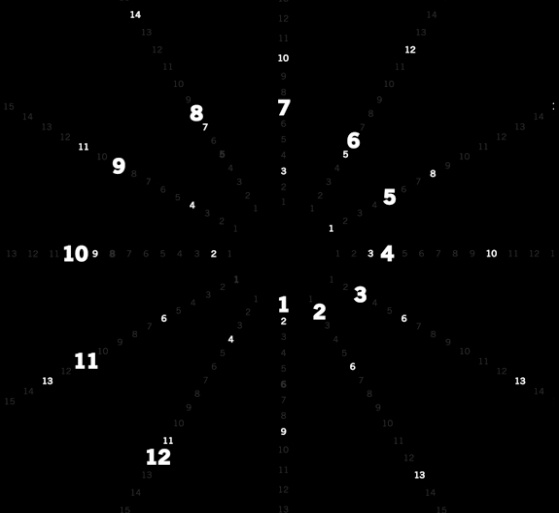                              Информационная встреча  25 сентября в 18.00Представьте…Вы каждый день дышите только прохладным  чистым воздухом, вдыхая его во всю силу своих легких...Вы каждый день пьете только  чистейшую свежую воду…Вы каждый день после того, как покушаете, чувствуете прилив сил, и ваше настроение поднимается…Вы каждый день испытываете только положительные эмоции: любовь, заботу, дружбу, поддержку..Вы выкладываетесь с каждым клиентом на все 100%, и от этого ваши силы только прибавляются…Ваши клиенты всегда уходят от вас счастливые и довольные…Ваше материальное благополучие растет….Вы растете как профессионал и как человек плавно и быстро… Заманчиво, не правда ли?Не бывает так....     как это сложно воплотить в жизнь – скажете вы. Конечно, таких случаев не очень много, и это, по-нашему мнению, иногда  очень мешает нам  стремиться к такой жизни.	Приходите на  профессиональную встречу  с  психологом с Оксаной Тушминцевой  и почувствуйте это стремление! Ведь мы, люди помощи – сами хотим каждую секунду передавать  тем, кому помогаем,  это стремление. Мы хотим вдохновлять людей  стремиться к  лучшему,  к  заветному.  Стремиться смело и свободно, несмотря ни на что!И мы знаем, что эта сила, эта тяга заложена в нашей душе, и достаточно только следовать ей, как путеводной звезде, чувствовать ее каждую секунду своей жизни и сохранять веру в самого себя.Поэтому на нашей встрече речь пойдет о нескольких важных как для нас самих так и для наших клиентов вещах:О природных ритмах  женского и мужского тел и как этим пользоватьсяОб  обновлении крови – что это за процесс ,  зачем он происходит, как проявляется  на уровне физиологии   и  психологии.О кислотно-щелочном балансе организма – что это такое и как его самостоятельно восстанавливатьКак это все связано  между собой и жизненными событиями.Благодаря этому вы: получите эксклюзивную и совершенно новую  технику работы, которую сможете применять сразу же после семинара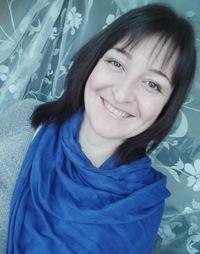  сможете проще и быстрее находить причины проблем у вас и ваших клиентов  сможете делать более качественные связи между состоянием организма и психологическими проблемамиИ Ваша душа наполнится уверенностью и покоем, так необходимыми в наше время скоростей                        Ведет: Оксана Тушминцева г. Новосибирск (Сертифицированный тренер по направлениям: НЛП международного класса (Фрэнк Пьюслик "Meta International")
; телесный терапевт, трансперсональный терапевт (Профессиональная психотерапевтическая лига); специалист провокативного гипно-воздействия (Шаолиньская школа); специалист в области сексуальной гармонизации (Китайская школа любви).Владеет навыками русского стиля, контактной импровизации и танцевально-двигательной терапии.Место проведения:  "Потенциал"Пр.  Комсомольский, 77. Приходите на профессионально-информационную встречу с и пополните свой опыт новыми, нужными, полезными и прекрасными вещами! Вход свободный 